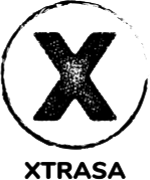 Aukštoji VeržuvaLaikas ir vieta2023-04-02Varžybų centras: čia OrganizatoriaiVaržybas organizuoja asociacija „Sportuok miške“Programa11:00-11:45 Dalyvių numerių atsiėmimas varžybų centre11:55 Xtrasos loterija12:00  StartasTrasosJuoda ~ 12 KM (800 metrų vertikalaus pakilimo) - 2 rataiRaudona ~ 6 KM (400 metrų vertikalaus pakilimo) - 1 ratasGruntas: miško keliai, takeliai, kalnai, natūralios miško kliūtys. Registracijadbsportas.lt Nuostatai1. Varžybose gali dalyvauti visi norintys, užpildę dalyvio registracijos anketą, sutikimą dėl saugumo užtikrinimo ir dalyvio atsakomybės bei pasitikrinę sveikatą. 2. Už nepilnamečius atsako jų tėvai, globėjai arba treneris.3. Kiekvienas varžybų dalyvis registruodamasis tuo pačiu sutinka, kad renginio organizatoriai visas renginio metu padarytas nuotraukas bei filmuotą medžiagą gali laisvai ir be atskiro sutikimo naudoti rinkodaros tikslais.4. Registracijos duomenų keitimo mokestis - 5 EUR. Keitimai vykdomi iki 2023-04-01Saugumo taisyklės Dalyvis trasoje privalo vykdyti teisėjų nurodymus ir bėgti tik pažymėta trasa.Už savo sveikatą ir saugumą varžybų metu dalyviai atsako patys. Dalyvis, registracijos metu paėmęs numerį, patvirtina, kad yra pasitikrinęs sveikatą, yra susipažinęs su saugumo taisyklėmis ir prisiima atsakomybę už savo sveikatą ir saugumą. Dalyviams leidžiama startuoti tik pateikus pasirašytą sutikimą dėl saugumo užtikrinimo ir dalyvio atsakomybės. Registruotis galima tik savo vardu. Savo numerį perduoti kitam dalyviui draudžiama. Tokiu atveju dalyviai bus diskvalifikuojami, o rezultatai į varžybų protokolą neįtraukiami.Kiekvienas dalyvis varžybose privalo turėti tvarkingai pritvirtintą numerį. Numeris turi būti ant marškinėlių priekio (krūtinės), aiškiai matomoje vietoje. Dalyviams bei juos palaikantiems asmenims griežtai draudžiama naudoti bet kokias transporto priemones. Dalyviai, pažeidę šį nuostatų punktą, bus diskvalifikuojami. Renginio metu draudžiama trasoje vedžioti bet kokius gyvūnus.ApdovanojimaiDalyviai užėmę 1-3 vietas, kiekvienoje grupėje, apdovanojami prizais ir suvenyrais.KontaktaiTel. 8 610 15434labas@xtrasa.lt GrupėGimimo metaiStarto mokestisiki 2023-03-29Starto mokestisnuo 2023-03-30Starto mokestis varžybų dienąJuoda - Moterys1916-200312 EUR14 EUR16 EURRaudona - Moterys1916-200312 EUR14 EUR16 EURJuoda - Vyrai   1916-200312 EUR14 EUR16 EURRaudona - Vyrai1916-200312 EUR14 EUR16 EUR